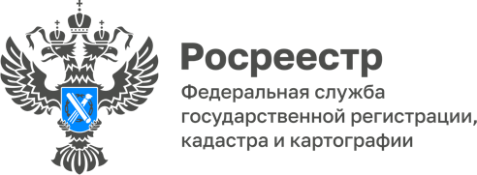 Сведения о границах Козульского, Рыбинского и Тунгусско-Чунского лесничестввнесены в ЕГРН	В Красноярском крае продолжается работа по внесению сведений о границах лесничеств региона в Единый реестр недвижимости. Так, например, во второй декаде октября ЕГРН пополнился данными о Козульском, Рыбинском и Тунгусско-Чунском лесничествах. Козульское лесничество расположено в центральной части Красноярского краяна территории Козульского, Емельяновского и Бирилюсскогомуниципальных районов. Общая площадь составляет 462395 га.На  территории лесничества образован государственный комплексный заказник краевого значения «Больше - Кемчугский» (частично). Заказник расположен на территории Козульского (42820 га), Емельяновского (22536 га) и Бирилюсского (5542 га) районов на землях лесного, водного фондов и сельскохозяйственного назначения.Рыбинское лесничество расположено в Рыбинском районе. Площадь территории лесничества – 69 тыс. га. На территории лесничества расположена особо охраняемые природные территории краевого значения – памятники природы «Гмирянский бор» (199,8 га) и «Рыбинский бор» (1363 га).Тунгусско-Чунское лесничество расположено в Эвенкийском районе, площадь лесничества составляет более 10 млн. га. На территории лесничества расположен государственный природный заповедник  «Тунгусский» на площади 20241 га.	Напомним, что в настоящее время лесничества являются основными территориальными единицами управления в области использования, охраны, защиты, воспроизводства лесов. 		Лесничества могут быть созданы на землях: - лесного фонда;- обороны и безопасности, на которых расположены леса;- населенных пунктов, на которых расположены леса;- особо охраняемых природных территорий, на которых расположены леса.		Помимо лесного ресурса, в ведении лесничества находится земельный ресурс, и именно лесничество в соответствии с законодательством определяет, где и какие объекты можно разместить, чтобы при их эксплуатации не причинить вред лесу.Отметим, что Национальная система пространственных данных призвана объединить на одной цифровой платформе сведения о земле и недвижимости, что позволит в ближайшем будущем ускорить и упростить получение государственных услуг в сфере регистрации прав на землю и недвижимость для бизнеса и граждан.Материал  подготовленУправлением Росреестра по Красноярскому краю Контакты для СМИ: тел.: (391)2-226-756 е-mail: pressa@r24.rosreestr.ru«ВКонтакте» http://vk.com/to24.rosreestrTelegram https://t.me/Rosreestr_krsk24Одноклассники https://ok.ru/to24.rosreestrRuTube https://rutube.ru/channel/30409991/